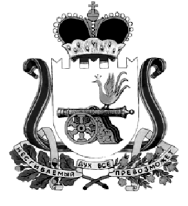 АДМИНИСТРАЦИЯ МУНИЦИПАЛЬНОГО ОБРАЗОВАНИЯ«КАРДЫМОВСКИЙ  РАЙОН» СМОЛЕНСКОЙ ОБЛАСТИ П О С Т А Н О В Л Е Н И Еот   26.12.2017     № 00950В соответствии с Федеральным законом от 27.07.2010 № 210-ФЗ «Об организации предоставления государственных и муниципальных услуг» Администрация муниципального образования «Кардымовский район» Смоленской областип о с т а н о в л я е т:1. Утвердить сводный перечень муниципальных услуг (функций) предоставляемых Администрацией муниципального образования «Кардымовский район» Смоленской области согласно приложению к настоящему постановлению.2. Постановление Администрации муниципального образования «Кардымовский район»  Смоленской области  от 06.07.2017№ 00444 «Об утверждении сводного перечня первоочередных муниципальных услуг муниципального образования «Кардымовский район» Смоленской области для размещения в Сводном реестре государственных и муниципальных услуг в новой редакции» считать утратившим силу.3. Контроль исполнения настоящего постановления возложить на управляющего делами Администрации муниципального образования «Кардымовский район» Смоленской области»  В. Г. Макарова.4. Настоящее постановление разместить на официальном сайте Администрации муниципального образования «Кардымовский район» Смоленской области в сети «Интернет».5. Настоящее постановление  вступает в силу с даты его подписания.Приложение к постановлениюАдминистрации муниципального образования «Кардымовский район» Смоленской областиот «26»12.2017 № 00950СВОДНЫЙ ПЕРЕЧЕНЬмуниципальных услуг (функций) предоставляемых Администрацией муниципального образования «Кардымовский район» Смоленской областиОб утверждении сводного перечня муниципальных услуг (функций) предоставляемых Администрацией муниципального образования «Кардымовский район» Смоленской областиГлава муниципального образования «Кардымовский район» Смоленской областиП.П. Никитенков№п/п№п/п№п/пНаименование муниципальной услуги 
Наименование муниципальной услуги 
Нормативный правовой акт, устанавливающий порядок предоставления муниципальной услуги и стандарт ее предоставленияНормативный правовой акт, устанавливающий порядок предоставления муниципальной услуги и стандарт ее предоставления1. Муниципальные услуги, оказываемые Администрацией муниципального образования «Кардымовский район» Смоленской области1. Муниципальные услуги, оказываемые Администрацией муниципального образования «Кардымовский район» Смоленской области1. Муниципальные услуги, оказываемые Администрацией муниципального образования «Кардымовский район» Смоленской области1. Муниципальные услуги, оказываемые Администрацией муниципального образования «Кардымовский район» Смоленской области1. Муниципальные услуги, оказываемые Администрацией муниципального образования «Кардымовский район» Смоленской области1. Муниципальные услуги, оказываемые Администрацией муниципального образования «Кардымовский район» Смоленской области1. Муниципальные услуги, оказываемые Администрацией муниципального образования «Кардымовский район» Смоленской областиОтдел экономики, инвестиций, имущественных отношений Администрации муниципального образования «Кардымовский район» Смоленской областиОтдел экономики, инвестиций, имущественных отношений Администрации муниципального образования «Кардымовский район» Смоленской областиОтдел экономики, инвестиций, имущественных отношений Администрации муниципального образования «Кардымовский район» Смоленской областиОтдел экономики, инвестиций, имущественных отношений Администрации муниципального образования «Кардымовский район» Смоленской областиОтдел экономики, инвестиций, имущественных отношений Администрации муниципального образования «Кардымовский район» Смоленской областиОтдел экономики, инвестиций, имущественных отношений Администрации муниципального образования «Кардымовский район» Смоленской областиОтдел экономики, инвестиций, имущественных отношений Администрации муниципального образования «Кардымовский район» Смоленской области111Предоставление муниципальной поддержки инвестиционной деятельности на территории муниципального образования «Кардымовский район» Смоленской областиПредоставление муниципальной поддержки инвестиционной деятельности на территории муниципального образования «Кардымовский район» Смоленской областиПостановление Администрации муниципального образования «Кардымовский район» Смоленской области от 15.12.2016 г. № 00719Постановление Администрации муниципального образования «Кардымовский район» Смоленской области от 15.12.2016 г. № 00719222Предварительное согласование предоставления земельных участков, расположенных  на территории муниципального образования «Кардымовский район» Смоленской областиПредварительное согласование предоставления земельных участков, расположенных  на территории муниципального образования «Кардымовский район» Смоленской областиПостановление Администрации муниципального образования «Кардымовский район» Смоленской области от 31.03.2017 г. № 00214Постановление Администрации муниципального образования «Кардымовский район» Смоленской области от 31.03.2017 г. № 00214333Предоставление информации об объектах, находящихся в реестре объектов муниципальной собственности муниципального образования Кардымовского городского поселения Кардымовского района Смоленской областиПредоставление информации об объектах, находящихся в реестре объектов муниципальной собственности муниципального образования Кардымовского городского поселения Кардымовского района Смоленской областиПостановление Администрации муниципального образования «Кардымовский район» Смоленской области от 11.05.2017 г. № 00312Постановление Администрации муниципального образования «Кардымовский район» Смоленской области от 11.05.2017 г. № 00312444Предоставление муниципального имущества муниципального образования «Кардымовский район» Смоленской области в аренду, в безвозмездное пользование (кроме земли)Предоставление муниципального имущества муниципального образования «Кардымовский район» Смоленской области в аренду, в безвозмездное пользование (кроме земли)Постановление Администрации муниципального образования «Кардымовский район» Смоленской области от 29.06.2016 г. № 00356(в ред. от 17.10.2016 г. № 00589)Постановление Администрации муниципального образования «Кардымовский район» Смоленской области от 29.06.2016 г. № 00356(в ред. от 17.10.2016 г. № 00589)555Предоставление информации об объектах, находящихся в реестре объектов муниципальной собственности муниципального образования «Кардымовский район» Смоленской областиПредоставление информации об объектах, находящихся в реестре объектов муниципальной собственности муниципального образования «Кардымовский район» Смоленской областиПостановление Администрации муниципального образования «Кардымовский район» Смоленской области от 24.11.2015 г. № 00724 (в ред от 08.06.2016 г. № 00298)Постановление Администрации муниципального образования «Кардымовский район» Смоленской области от 24.11.2015 г. № 00724 (в ред от 08.06.2016 г. № 00298)666Согласование списания имущества, переданного в хозяйственное ведение муниципальным унитарным предприятиям, и имущества, переданного в оперативное управление муниципальным учреждениямСогласование списания имущества, переданного в хозяйственное ведение муниципальным унитарным предприятиям, и имущества, переданного в оперативное управление муниципальным учреждениямПостановление Администрации муниципального образования «Кардымовский район» Смоленской области от 19.08.2011 г. № 474Постановление Администрации муниципального образования «Кардымовский район» Смоленской области от 19.08.2011 г. № 474777Заключение договора на установку и эксплуатацию рекламной конструкции на земельном участке, здании или ином недвижимом имуществе, находящемся в муниципальной собственности муниципального образования «Кардымовский район» Смоленской области», а также на земельных участках, государственная собственность на которые не разграниченаЗаключение договора на установку и эксплуатацию рекламной конструкции на земельном участке, здании или ином недвижимом имуществе, находящемся в муниципальной собственности муниципального образования «Кардымовский район» Смоленской области», а также на земельных участках, государственная собственность на которые не разграниченаПостановление Администрации муниципального образования «Кардымовский район» Смоленской области от 22.12.2015 г. № 00789Постановление Администрации муниципального образования «Кардымовский район» Смоленской области от 22.12.2015 г. № 00789888Прекращение правоотношений с правообладателями земельных участков» на территории  муниципального образования «Кардымовский район» Смоленской областиПрекращение правоотношений с правообладателями земельных участков» на территории  муниципального образования «Кардымовский район» Смоленской областиПостановление Администрации муниципального образования «Кардымовский район» Смоленской области от 27.11.2015 г. № 00732(в ред. от 12.04.2016 г. № 00156)Постановление Администрации муниципального образования «Кардымовский район» Смоленской области от 27.11.2015 г. № 00732(в ред. от 12.04.2016 г. № 00156)999Выдача, переоформление и продление срока действия разрешения на право организации розничных рынков на территории муниципального образования «Кардымовский район» Смоленской областиВыдача, переоформление и продление срока действия разрешения на право организации розничных рынков на территории муниципального образования «Кардымовский район» Смоленской областиПостановление Администрации муниципального образования «Кардымовский район» Смоленской области от 17.11.2015 г. № 00702Постановление Администрации муниципального образования «Кардымовский район» Смоленской области от 17.11.2015 г. № 00702101010Выдача разрешения на размещение временных нестационарных аттракционов, передвижных цирков и зоопарков  на территории муниципального образования «Кардымовский район» Смоленской областиВыдача разрешения на размещение временных нестационарных аттракционов, передвижных цирков и зоопарков  на территории муниципального образования «Кардымовский район» Смоленской областиПостановление Администрации муниципального образования «Кардымовский район» Смоленской области от 17.11.2015 г. № 00704Постановление Администрации муниципального образования «Кардымовский район» Смоленской области от 17.11.2015 г. № 00704111111Выдача разрешения на размещение нестационарных объектов розничной торговли, общественного питания и иных сопутствующих услуг в дни проведения праздничных, культурно-массовых и прочих мероприятий на территории муниципального образования «Кардымовский район» Смоленской областиВыдача разрешения на размещение нестационарных объектов розничной торговли, общественного питания и иных сопутствующих услуг в дни проведения праздничных, культурно-массовых и прочих мероприятий на территории муниципального образования «Кардымовский район» Смоленской областиПостановление Администрации муниципального образования «Кардымовский район» Смоленской области от 17.11.2015 г. № 00703Постановление Администрации муниципального образования «Кардымовский район» Смоленской области от 17.11.2015 г. № 00703121212Предоставление земельных участков, расположенных на территории муниципального образования «Кардымовский район» Смоленской области, без торговПредоставление земельных участков, расположенных на территории муниципального образования «Кардымовский район» Смоленской области, без торговПостановление Администрации муниципального образования «Кардымовский район» Смоленской области от 21.02.2017 г. № 00110Постановление Администрации муниципального образования «Кардымовский район» Смоленской области от 21.02.2017 г. № 00110131313Предоставление земельных участков, расположенных на территории муниципального образования «Кардымовский район» Смоленской области, на торгахПредоставление земельных участков, расположенных на территории муниципального образования «Кардымовский район» Смоленской области, на торгахПостановление Администрации муниципального образования «Кардымовский район» Смоленской области от 21.02.2017 г. № 00111Постановление Администрации муниципального образования «Кардымовский район» Смоленской области от 21.02.2017 г. № 00111141414Предоставление права использования земельного участка без его предоставления и установления сервитута на территории муниципального образования «Кардымовский район» Смоленской областиПредоставление права использования земельного участка без его предоставления и установления сервитута на территории муниципального образования «Кардымовский район» Смоленской областиПостановление Администрации муниципального образования «Кардымовский район» Смоленской области от 21.02.2017 г. № 00114Постановление Администрации муниципального образования «Кардымовский район» Смоленской области от 21.02.2017 г. № 00114151515Перераспределение земель и (или) земельных участков, находящихся в государственной или  муниципальной собственности, и земельных участков, находящихся в частной собственности на территории муниципального образования «Кардымовский район» Смоленской областиПерераспределение земель и (или) земельных участков, находящихся в государственной или  муниципальной собственности, и земельных участков, находящихся в частной собственности на территории муниципального образования «Кардымовский район» Смоленской областиПостановление Администрации муниципального образования «Кардымовский район» Смоленской области от 21.02.2017 г. № 00115Постановление Администрации муниципального образования «Кардымовский район» Смоленской области от 21.02.2017 г. № 00115161616Приватизация имущества, находящегося в собственности муниципального образования «Кардымовский район» Смоленской области (кроме земли)Приватизация имущества, находящегося в собственности муниципального образования «Кардымовский район» Смоленской области (кроме земли)Постановление Администрации муниципального образования «Кардымовский район» Смоленской области от 02.03.2017 г. № 00125Постановление Администрации муниципального образования «Кардымовский район» Смоленской области от 02.03.2017 г. № 00125171717Предоставление консультативной помощи потребителям при защите их правПредоставление консультативной помощи потребителям при защите их правПостановление Администрации муниципального образования «Кардымовский район» Смоленской области от 10.03.2017 г. № 00152Постановление Администрации муниципального образования «Кардымовский район» Смоленской области от 10.03.2017 г. № 00152181818Осуществление муниципального земельного контроля на территории муниципального образования «Кардымовский район» Смоленской областиОсуществление муниципального земельного контроля на территории муниципального образования «Кардымовский район» Смоленской областиПостановление Администрации муниципального образования «Кардымовский район» Смоленской области от 10.03.2017 г. № 00152Постановление Администрации муниципального образования «Кардымовский район» Смоленской области от 10.03.2017 г. № 00152Отдел строительства, ЖКХ, транспорта, связи Администрации муниципального образования «Кардымовский район» Смоленской областиОтдел строительства, ЖКХ, транспорта, связи Администрации муниципального образования «Кардымовский район» Смоленской областиОтдел строительства, ЖКХ, транспорта, связи Администрации муниципального образования «Кардымовский район» Смоленской областиОтдел строительства, ЖКХ, транспорта, связи Администрации муниципального образования «Кардымовский район» Смоленской областиОтдел строительства, ЖКХ, транспорта, связи Администрации муниципального образования «Кардымовский район» Смоленской областиОтдел строительства, ЖКХ, транспорта, связи Администрации муниципального образования «Кардымовский район» Смоленской областиОтдел строительства, ЖКХ, транспорта, связи Администрации муниципального образования «Кардымовский район» Смоленской области 19 19Выдача разрешений на строительство при строительстве, реконструкции объекта капитального строительства на территории муниципального образования «Кардымовский район» Смоленской областиВыдача разрешений на строительство при строительстве, реконструкции объекта капитального строительства на территории муниципального образования «Кардымовский район» Смоленской областиВыдача разрешений на строительство при строительстве, реконструкции объекта капитального строительства на территории муниципального образования «Кардымовский район» Смоленской областиВыдача разрешений на строительство при строительстве, реконструкции объекта капитального строительства на территории муниципального образования «Кардымовский район» Смоленской областиПостановление Администрации муниципального образования «Кардымовский район» Смоленской области от 16.01.2017 № 00012(в ред. от 15.09.2017 № 00619) 20 20Выдача ордеров на проведение земляных работ на территории муниципального образования «Кардымовский район» Смоленской областиВыдача ордеров на проведение земляных работ на территории муниципального образования «Кардымовский район» Смоленской областиВыдача ордеров на проведение земляных работ на территории муниципального образования «Кардымовский район» Смоленской областиВыдача ордеров на проведение земляных работ на территории муниципального образования «Кардымовский район» Смоленской областиПостановление Администрации муниципального образования «Кардымовский район» Смоленской области от 20.06.2016 № 003272121Прием заявлений и выдача документов об утверждении схемы расположения земельного участка на кадастровом плане территории муниципального образования «Кардымовский район» Смоленской областиПрием заявлений и выдача документов об утверждении схемы расположения земельного участка на кадастровом плане территории муниципального образования «Кардымовский район» Смоленской областиПрием заявлений и выдача документов об утверждении схемы расположения земельного участка на кадастровом плане территории муниципального образования «Кардымовский район» Смоленской областиПрием заявлений и выдача документов об утверждении схемы расположения земельного участка на кадастровом плане территории муниципального образования «Кардымовский район» Смоленской областиПостановление Администрации муниципального образования «Кардымовский район» Смоленской области от  № 06.07.2017 № 00449 (в ред.  от 30.10.2017 № 00752)2222Подготовка и выдача градостроительного плана земельного участка на территории муниципального образования «Кардымовский район» Смоленской областиПодготовка и выдача градостроительного плана земельного участка на территории муниципального образования «Кардымовский район» Смоленской областиПодготовка и выдача градостроительного плана земельного участка на территории муниципального образования «Кардымовский район» Смоленской областиПодготовка и выдача градостроительного плана земельного участка на территории муниципального образования «Кардымовский район» Смоленской областиПостановление Администрации муниципального образования «Кардымовский район» Смоленской области от 08.06.2016 № 00294(в ред.  от 28.08.2017 № 00557)2323Выдача разрешений на установку рекламных конструкций на соответствующие территории, аннулирование таких разрешений, выдача предписаний о демонтаже самовольно установленных вновь рекламных конструкцийВыдача разрешений на установку рекламных конструкций на соответствующие территории, аннулирование таких разрешений, выдача предписаний о демонтаже самовольно установленных вновь рекламных конструкцийВыдача разрешений на установку рекламных конструкций на соответствующие территории, аннулирование таких разрешений, выдача предписаний о демонтаже самовольно установленных вновь рекламных конструкцийВыдача разрешений на установку рекламных конструкций на соответствующие территории, аннулирование таких разрешений, выдача предписаний о демонтаже самовольно установленных вновь рекламных конструкцийПостановление Администрации муниципального образования «Кардымовский район» Смоленской области от 21.06.2016 № 00334(в ред. от 17.10.2016 № 00591) 24 24Согласование переустройства и (или) перепланировки жилого помещения на территории муниципального образования «Кардымовский район» Смоленской областиСогласование переустройства и (или) перепланировки жилого помещения на территории муниципального образования «Кардымовский район» Смоленской областиСогласование переустройства и (или) перепланировки жилого помещения на территории муниципального образования «Кардымовский район» Смоленской областиСогласование переустройства и (или) перепланировки жилого помещения на территории муниципального образования «Кардымовский район» Смоленской областиПостановление Администрации муниципального образования «Кардымовский район» Смоленской области от 08.06.2016 № 00292(в ред. от 17.10.2016 № 00584)25 25 Выдача специального разрешения на движение по автомобильным дорогам местного значения Кардымовского района Смоленской области  транспортного средства, осуществляющего перевозки тяжеловесных и (или) крупногабаритных грузовВыдача специального разрешения на движение по автомобильным дорогам местного значения Кардымовского района Смоленской области  транспортного средства, осуществляющего перевозки тяжеловесных и (или) крупногабаритных грузовВыдача специального разрешения на движение по автомобильным дорогам местного значения Кардымовского района Смоленской области  транспортного средства, осуществляющего перевозки тяжеловесных и (или) крупногабаритных грузовВыдача специального разрешения на движение по автомобильным дорогам местного значения Кардымовского района Смоленской области  транспортного средства, осуществляющего перевозки тяжеловесных и (или) крупногабаритных грузовПостановление Администрации муниципального образования «Кардымовский район» Смоленской области от 08.04.2016 № 0015226 26 Выдача разрешения на ввод объектов в эксплуатацию на территории муниципального образования «Кардымовский район» Смоленской областиВыдача разрешения на ввод объектов в эксплуатацию на территории муниципального образования «Кардымовский район» Смоленской областиВыдача разрешения на ввод объектов в эксплуатацию на территории муниципального образования «Кардымовский район» Смоленской областиВыдача разрешения на ввод объектов в эксплуатацию на территории муниципального образования «Кардымовский район» Смоленской областиПостановление Администрации муниципального образования «Кардымовский район» Смоленской области от 08.06.2016 № 00293(в ред.  от 17.10.2016 № 00583)2727Выдача разрешений о переводе  жилого помещения в нежилое или нежилого помещения в жилое находящегося на     территории муниципального образования «Кардымовский район» Смоленской областиВыдача разрешений о переводе  жилого помещения в нежилое или нежилого помещения в жилое находящегося на     территории муниципального образования «Кардымовский район» Смоленской областиВыдача разрешений о переводе  жилого помещения в нежилое или нежилого помещения в жилое находящегося на     территории муниципального образования «Кардымовский район» Смоленской областиВыдача разрешений о переводе  жилого помещения в нежилое или нежилого помещения в жилое находящегося на     территории муниципального образования «Кардымовский район» Смоленской областиПостановление Администрации муниципального образования «Кардымовский район» Смоленской области от 08.06.2016 № 00295 28 28Предоставление разрешения на условно разрешенный вид использования земельного участка или объекта капитального строительства на территории муниципального образования Кардымовского городского поселения Кардымовского района Смоленской областиПредоставление разрешения на условно разрешенный вид использования земельного участка или объекта капитального строительства на территории муниципального образования Кардымовского городского поселения Кардымовского района Смоленской областиПредоставление разрешения на условно разрешенный вид использования земельного участка или объекта капитального строительства на территории муниципального образования Кардымовского городского поселения Кардымовского района Смоленской областиПредоставление разрешения на условно разрешенный вид использования земельного участка или объекта капитального строительства на территории муниципального образования Кардымовского городского поселения Кардымовского района Смоленской областиПостановление Администрации муниципального образования «Кардымовский район» Смоленской области от 06.07.2016 № 003722929Предоставление пользователям автомобильных дорог местного значения информации о состоянии автомобильных дорогПредоставление пользователям автомобильных дорог местного значения информации о состоянии автомобильных дорогПредоставление пользователям автомобильных дорог местного значения информации о состоянии автомобильных дорогПредоставление пользователям автомобильных дорог местного значения информации о состоянии автомобильных дорогПостановление Администрации муниципального образования «Кардымовский район» Смоленской области от 26.06.2012 № 0374Отдел развития городского хозяйства Администрации муниципального образования «Кардымовский район» Смоленской областиОтдел развития городского хозяйства Администрации муниципального образования «Кардымовский район» Смоленской областиОтдел развития городского хозяйства Администрации муниципального образования «Кардымовский район» Смоленской областиОтдел развития городского хозяйства Администрации муниципального образования «Кардымовский район» Смоленской областиОтдел развития городского хозяйства Администрации муниципального образования «Кардымовский район» Смоленской областиОтдел развития городского хозяйства Администрации муниципального образования «Кардымовский район» Смоленской областиОтдел развития городского хозяйства Администрации муниципального образования «Кардымовский район» Смоленской области30Предоставление гражданам жилых помещений в связи с переселением их из ветхого жилищного фонда и фонда, признанного аварийнымПредоставление гражданам жилых помещений в связи с переселением их из ветхого жилищного фонда и фонда, признанного аварийнымПредоставление гражданам жилых помещений в связи с переселением их из ветхого жилищного фонда и фонда, признанного аварийнымПостановление Администрации муниципального образования «Кардымовский район» Смоленской области от 03.06.2016 № 00281Постановление Администрации муниципального образования «Кардымовский район» Смоленской области от 03.06.2016 № 00281Постановление Администрации муниципального образования «Кардымовский район» Смоленской области от 03.06.2016 № 0028131Предоставление жилых помещений муниципального жилищного фонда малоимущим гражданам Кардымовского городского поселения  Кардымовского района Смоленской области по договорам социального найма и принятым на учет в качестве нуждающихся в жилых помещенияхПредоставление жилых помещений муниципального жилищного фонда малоимущим гражданам Кардымовского городского поселения  Кардымовского района Смоленской области по договорам социального найма и принятым на учет в качестве нуждающихся в жилых помещенияхПредоставление жилых помещений муниципального жилищного фонда малоимущим гражданам Кардымовского городского поселения  Кардымовского района Смоленской области по договорам социального найма и принятым на учет в качестве нуждающихся в жилых помещенияхПостановление Администрации муниципального образования «Кардымовский район» Смоленской области от 03.06.2016 № 00280Постановление Администрации муниципального образования «Кардымовский район» Смоленской области от 03.06.2016 № 00280Постановление Администрации муниципального образования «Кардымовский район» Смоленской области от 03.06.2016 № 0028032Организация сбора, вывоза, утилизации и переработки  бытовых и промышленных отходов на территории Кардымовского городского поселения Кардымовского района Смоленской областиОрганизация сбора, вывоза, утилизации и переработки  бытовых и промышленных отходов на территории Кардымовского городского поселения Кардымовского района Смоленской областиОрганизация сбора, вывоза, утилизации и переработки  бытовых и промышленных отходов на территории Кардымовского городского поселения Кардымовского района Смоленской областиПостановление Администрации муниципального образования «Кардымовский район» Смоленской области от 14.06.2016 № 00308Постановление Администрации муниципального образования «Кардымовский район» Смоленской области от 14.06.2016 № 00308Постановление Администрации муниципального образования «Кардымовский район» Смоленской области от 14.06.2016 № 0030833Выдача документов (единого жилищного документа, выписки из домовой книги карточки учета  собственника жилого помещения, справок и иных документов)Выдача документов (единого жилищного документа, выписки из домовой книги карточки учета  собственника жилого помещения, справок и иных документов)Выдача документов (единого жилищного документа, выписки из домовой книги карточки учета  собственника жилого помещения, справок и иных документов)Постановление Администрации муниципального образования «Кардымовский район» Смоленской области от 14.04.2016 № 00178Постановление Администрации муниципального образования «Кардымовский район» Смоленской области от 14.04.2016 № 00178Постановление Администрации муниципального образования «Кардымовский район» Смоленской области от 14.04.2016 № 0017834Предоставление жилого помещения специализированного жилищного фонда Кардымовского городского поселения гражданам, включенным в очередь на получение жилого помещений специализированного жилищного фонда Кардымовского городского поселенияПредоставление жилого помещения специализированного жилищного фонда Кардымовского городского поселения гражданам, включенным в очередь на получение жилого помещений специализированного жилищного фонда Кардымовского городского поселенияПредоставление жилого помещения специализированного жилищного фонда Кардымовского городского поселения гражданам, включенным в очередь на получение жилого помещений специализированного жилищного фонда Кардымовского городского поселенияПостановление Администрации муниципального образования «Кардымовский район» Смоленской области от 14.06.2016 № 00310Постановление Администрации муниципального образования «Кардымовский район» Смоленской области от 14.06.2016 № 00310Постановление Администрации муниципального образования «Кардымовский район» Смоленской области от 14.06.2016 № 0031035Согласие на вселение граждан  в качестве проживающих совместно с нанимателем членов его семьи  в муниципальные жилые помещения жилищного фонда социального использования Кардымовского городского поселенияСогласие на вселение граждан  в качестве проживающих совместно с нанимателем членов его семьи  в муниципальные жилые помещения жилищного фонда социального использования Кардымовского городского поселенияСогласие на вселение граждан  в качестве проживающих совместно с нанимателем членов его семьи  в муниципальные жилые помещения жилищного фонда социального использования Кардымовского городского поселенияПостановление Администрации муниципального образования «Кардымовский район» Смоленской области от 24.05.2016 № 00253Постановление Администрации муниципального образования «Кардымовский район» Смоленской области от 24.05.2016 № 00253Постановление Администрации муниципального образования «Кардымовский район» Смоленской области от 24.05.2016 № 0025336Оформление договоров социального найма на жилые помещенияОформление договоров социального найма на жилые помещенияОформление договоров социального найма на жилые помещенияПостановление Администрации муниципального образования «Кардымовский район» Смоленской области от 14.06.2016 № 00309Постановление Администрации муниципального образования «Кардымовский район» Смоленской области от 14.06.2016 № 00309Постановление Администрации муниципального образования «Кардымовский район» Смоленской области от 14.06.2016 № 0030937Присвоение адреса объекту недвижимости и (или) аннулировании адреса объекта адресации в Кардымовском городском поселении Кардымовского района Смоленской областиПрисвоение адреса объекту недвижимости и (или) аннулировании адреса объекта адресации в Кардымовском городском поселении Кардымовского района Смоленской областиПрисвоение адреса объекту недвижимости и (или) аннулировании адреса объекта адресации в Кардымовском городском поселении Кардымовского района Смоленской областиПостановление Администрации муниципального образования «Кардымовский район» Смоленской области от 22.12.2017 № 00937Постановление Администрации муниципального образования «Кардымовский район» Смоленской области от 22.12.2017 № 00937Постановление Администрации муниципального образования «Кардымовский район» Смоленской области от 22.12.2017 № 00937Отдел образования Администрации муниципального образования «Кардымовский район» Смоленской области Отдел образования Администрации муниципального образования «Кардымовский район» Смоленской области Отдел образования Администрации муниципального образования «Кардымовский район» Смоленской области Отдел образования Администрации муниципального образования «Кардымовский район» Смоленской области Отдел образования Администрации муниципального образования «Кардымовский район» Смоленской области Отдел образования Администрации муниципального образования «Кардымовский район» Смоленской области Отдел образования Администрации муниципального образования «Кардымовский район» Смоленской области  38Предоставление жилых помещений детям-сиротам и детям, оставшимся без попечения родителей, лицам из числа детей-сирот и детей,  оставшихся без попечения родителейПредоставление жилых помещений детям-сиротам и детям, оставшимся без попечения родителей, лицам из числа детей-сирот и детей,  оставшихся без попечения родителейПредоставление жилых помещений детям-сиротам и детям, оставшимся без попечения родителей, лицам из числа детей-сирот и детей,  оставшихся без попечения родителейПостановление Администрации муниципального образования «Кардымовский район» Смоленской области от 18.01.2017 №00014 (в ред. от 16.05.2017 № 00319)Постановление Администрации муниципального образования «Кардымовский район» Смоленской области от 18.01.2017 №00014 (в ред. от 16.05.2017 № 00319)Постановление Администрации муниципального образования «Кардымовский район» Смоленской области от 18.01.2017 №00014 (в ред. от 16.05.2017 № 00319) 39Прием заявлений о зачислении в муниципальные образовательные учреждения, реализующие основную образовательную программу дошкольного образования, а также постановка на соответствующий учетПрием заявлений о зачислении в муниципальные образовательные учреждения, реализующие основную образовательную программу дошкольного образования, а также постановка на соответствующий учетПрием заявлений о зачислении в муниципальные образовательные учреждения, реализующие основную образовательную программу дошкольного образования, а также постановка на соответствующий учетПостановление Администрации муниципального образования «Кардымовский район» Смоленской области от 22.10.2015 № 00670Постановление Администрации муниципального образования «Кардымовский район» Смоленской области от 22.10.2015 № 00670Постановление Администрации муниципального образования «Кардымовский район» Смоленской области от 22.10.2015 № 0067040 О выплате компенсации  платы взимаемой с родителей   (законных представителей)  за присмотр и уход за  детьми в муниципальных образовательных учреждениях, реализующих   образовательную программу дошкольного образованияО выплате компенсации  платы взимаемой с родителей   (законных представителей)  за присмотр и уход за  детьми в муниципальных образовательных учреждениях, реализующих   образовательную программу дошкольного образованияО выплате компенсации  платы взимаемой с родителей   (законных представителей)  за присмотр и уход за  детьми в муниципальных образовательных учреждениях, реализующих   образовательную программу дошкольного образованияПостановление Администрации муниципального образования «Кардымовский район» Смоленской области от 30.04.2014 № 0330Постановление Администрации муниципального образования «Кардымовский район» Смоленской области от 30.04.2014 № 0330Постановление Администрации муниципального образования «Кардымовский район» Смоленской области от 30.04.2014 № 033041 Организация  отдыха детей в каникулярное времяОрганизация  отдыха детей в каникулярное времяОрганизация  отдыха детей в каникулярное времяПостановление Администрации муниципального образования «Кардымовский район» Смоленской области от 23.06.2014 № 0467Постановление Администрации муниципального образования «Кардымовский район» Смоленской области от 23.06.2014 № 0467Постановление Администрации муниципального образования «Кардымовский район» Смоленской области от 23.06.2014 № 046742 Предоставление информации об организации бесплатного дошкольного, начального общего, основного общего, среднего общего и дополнительного образованияПредоставление информации об организации бесплатного дошкольного, начального общего, основного общего, среднего общего и дополнительного образованияПредоставление информации об организации бесплатного дошкольного, начального общего, основного общего, среднего общего и дополнительного образования Постановление Администрации муниципального образования «Кардымовский район» Смоленской области от 23.03.2015 № 00136 Постановление Администрации муниципального образования «Кардымовский район» Смоленской области от 23.03.2015 № 00136 Постановление Администрации муниципального образования «Кардымовский район» Смоленской области от 23.03.2015 № 0013643 Предоставление общедоступного и бесплатного начального общего, основного общего, среднего общего и дополнительного образованияПредоставление общедоступного и бесплатного начального общего, основного общего, среднего общего и дополнительного образованияПредоставление общедоступного и бесплатного начального общего, основного общего, среднего общего и дополнительного образования Постановление Администрации муниципального образования «Кардымовский район» Смоленской области от 01.12.2015 № 00740 Постановление Администрации муниципального образования «Кардымовский район» Смоленской области от 01.12.2015 № 00740 Постановление Администрации муниципального образования «Кардымовский район» Смоленской области от 01.12.2015 № 00740 44Предоставление информации о текущей успеваемости учащегося, ведение электронного дневника и электронного журнала успеваемостиПредоставление информации о текущей успеваемости учащегося, ведение электронного дневника и электронного журнала успеваемостиПредоставление информации о текущей успеваемости учащегося, ведение электронного дневника и электронного журнала успеваемости Постановление Администрации муниципального образования «Кардымовский район» Смоленской области от 05.08.2015 № 00482 Постановление Администрации муниципального образования «Кардымовский район» Смоленской области от 05.08.2015 № 00482 Постановление Администрации муниципального образования «Кардымовский район» Смоленской области от 05.08.2015 № 0048245 Выдача органами опеки и попечительства предварительного разрешения, затрагивающего осуществление имущественных прав подопечных Выдача органами опеки и попечительства предварительного разрешения, затрагивающего осуществление имущественных прав подопечных Выдача органами опеки и попечительства предварительного разрешения, затрагивающего осуществление имущественных прав подопечных  Постановление Администрации муниципального образования «Кардымовский район» Смоленской области от 21.06.2012 № 0365 (в ред.  от 29.03.2016 № 00136) Постановление Администрации муниципального образования «Кардымовский район» Смоленской области от 21.06.2012 № 0365 (в ред.  от 29.03.2016 № 00136) Постановление Администрации муниципального образования «Кардымовский район» Смоленской области от 21.06.2012 № 0365 (в ред.  от 29.03.2016 № 00136)46 Назначение опекунов или попечителей в отношении недееспособных или не полностью дееспособных граждан Назначение опекунов или попечителей в отношении недееспособных или не полностью дееспособных граждан Назначение опекунов или попечителей в отношении недееспособных или не полностью дееспособных граждан  Постановление Администрации муниципального образования «Кардымовский район» Смоленской области от 28.06.2012 № 0400 (в ред. от 08.04.2016 № 00147) Постановление Администрации муниципального образования «Кардымовский район» Смоленской области от 28.06.2012 № 0400 (в ред. от 08.04.2016 № 00147) Постановление Администрации муниципального образования «Кардымовский район» Смоленской области от 28.06.2012 № 0400 (в ред. от 08.04.2016 № 00147)47 Выдача разрешения на изменение имени ребенка, не достигшего возраста 14 лет, а также на изменение присвоенной ему фамилии на фамилию другого родителяВыдача разрешения на изменение имени ребенка, не достигшего возраста 14 лет, а также на изменение присвоенной ему фамилии на фамилию другого родителяВыдача разрешения на изменение имени ребенка, не достигшего возраста 14 лет, а также на изменение присвоенной ему фамилии на фамилию другого родителя Постановление Администрации муниципального образования «Кардымовский район» Смоленской области от 28.06.2012 № 0399 (в ред. от 29.03.2016 № 00136) Постановление Администрации муниципального образования «Кардымовский район» Смоленской области от 28.06.2012 № 0399 (в ред. от 29.03.2016 № 00136) Постановление Администрации муниципального образования «Кардымовский район» Смоленской области от 28.06.2012 № 0399 (в ред. от 29.03.2016 № 00136)48 Принятие органом опеки и попечительства решения, обязывающего родителей (одного из них) не препятствовать общению близких родственников с ребенкомПринятие органом опеки и попечительства решения, обязывающего родителей (одного из них) не препятствовать общению близких родственников с ребенкомПринятие органом опеки и попечительства решения, обязывающего родителей (одного из них) не препятствовать общению близких родственников с ребенком Постановление Администрации муниципального образования «Кардымовский район» Смоленской области от 28.06.2012 № 0396 (в ред. от 29.03.2016 № 00136) Постановление Администрации муниципального образования «Кардымовский район» Смоленской области от 28.06.2012 № 0396 (в ред. от 29.03.2016 № 00136) Постановление Администрации муниципального образования «Кардымовский район» Смоленской области от 28.06.2012 № 0396 (в ред. от 29.03.2016 № 00136)49Выдача заключения о возможности гражданина быть усыновителемВыдача заключения о возможности гражданина быть усыновителемВыдача заключения о возможности гражданина быть усыновителемПостановление Администрации муниципального образования «Кардымовский район» Смоленской области от 28.06.2012 № 0398 (в ред. от 08.10.2012 № 0601; от 30.04.2014 № 0327; от 29.03.2016 № 00136)Постановление Администрации муниципального образования «Кардымовский район» Смоленской области от 28.06.2012 № 0398 (в ред. от 08.10.2012 № 0601; от 30.04.2014 № 0327; от 29.03.2016 № 00136)Постановление Администрации муниципального образования «Кардымовский район» Смоленской области от 28.06.2012 № 0398 (в ред. от 08.10.2012 № 0601; от 30.04.2014 № 0327; от 29.03.2016 № 00136)50Выдача заключения о возможности временной передачи ребенка (детей) в семью граждан, постоянно проживающих на территории Российской ФедерацииВыдача заключения о возможности временной передачи ребенка (детей) в семью граждан, постоянно проживающих на территории Российской ФедерацииВыдача заключения о возможности временной передачи ребенка (детей) в семью граждан, постоянно проживающих на территории Российской ФедерацииПостановление Администрации муниципального образования «Кардымовский район» Смоленской области от 26.06.2012 № 0397 (в ред.  от 08.10.2012 № 0604; от 30.04.2014 № 0326; от 29.03.2016 № 00136)Постановление Администрации муниципального образования «Кардымовский район» Смоленской области от 26.06.2012 № 0397 (в ред.  от 08.10.2012 № 0604; от 30.04.2014 № 0326; от 29.03.2016 № 00136)Постановление Администрации муниципального образования «Кардымовский район» Смоленской области от 26.06.2012 № 0397 (в ред.  от 08.10.2012 № 0604; от 30.04.2014 № 0326; от 29.03.2016 № 00136)51Назначение опекуном или попечителем гражданина, выразившего желание стать опекуном или попечителем несовершеннолетних гражданНазначение опекуном или попечителем гражданина, выразившего желание стать опекуном или попечителем несовершеннолетних гражданНазначение опекуном или попечителем гражданина, выразившего желание стать опекуном или попечителем несовершеннолетних гражданПостановление Администрации муниципального образования «Кардымовский район» Смоленской области от 28.06.2012 № 0401 (в ред.  от 08.10.2012 № 0591; от 28.04.2014 № 0315; от 28.04.2016 № 00147)Постановление Администрации муниципального образования «Кардымовский район» Смоленской области от 28.06.2012 № 0401 (в ред.  от 08.10.2012 № 0591; от 28.04.2014 № 0315; от 28.04.2016 № 00147)Постановление Администрации муниципального образования «Кардымовский район» Смоленской области от 28.06.2012 № 0401 (в ред.  от 08.10.2012 № 0591; от 28.04.2014 № 0315; от 28.04.2016 № 00147)52Несовершеннолетнего дееспособным (эмансипированным)Несовершеннолетнего дееспособным (эмансипированным)Несовершеннолетнего дееспособным (эмансипированным)Постановление Администрации муниципального образования «Кардымовский район» Смоленской области от 28.06.2012 № 0402 (в ред.  от  29.03.2016 № 00136)Постановление Администрации муниципального образования «Кардымовский район» Смоленской области от 28.06.2012 № 0402 (в ред.  от  29.03.2016 № 00136)Постановление Администрации муниципального образования «Кардымовский район» Смоленской области от 28.06.2012 № 0402 (в ред.  от  29.03.2016 № 00136)53Устройство детей-сирот и детей, оставшихся без попечения родителей в государственных учрежденияхУстройство детей-сирот и детей, оставшихся без попечения родителей в государственных учрежденияхУстройство детей-сирот и детей, оставшихся без попечения родителей в государственных учрежденияхПостановление Администрации муниципального образования «Кардымовский район» Смоленской области от 01.08.2011 № 0418 (в ред. от  08.04.2016 № 00147)Постановление Администрации муниципального образования «Кардымовский район» Смоленской области от 01.08.2011 № 0418 (в ред. от  08.04.2016 № 00147)Постановление Администрации муниципального образования «Кардымовский район» Смоленской области от 01.08.2011 № 0418 (в ред. от  08.04.2016 № 00147)Отдел муниципального архива Администрации муниципального образования «Кардымовский район» Смоленской областиОтдел муниципального архива Администрации муниципального образования «Кардымовский район» Смоленской областиОтдел муниципального архива Администрации муниципального образования «Кардымовский район» Смоленской областиОтдел муниципального архива Администрации муниципального образования «Кардымовский район» Смоленской областиОтдел муниципального архива Администрации муниципального образования «Кардымовский район» Смоленской областиОтдел муниципального архива Администрации муниципального образования «Кардымовский район» Смоленской областиОтдел муниципального архива Администрации муниципального образования «Кардымовский район» Смоленской области 54Оказание информационных услуг на основе архивных документовОказание информационных услуг на основе архивных документовОказание информационных услуг на основе архивных документовПостановление Администрации муниципального образования «Кардымовский район» Смоленской области от 19.11.2015 г. №710 (в ред. от 03.06.2016 г. № 288)Постановление Администрации муниципального образования «Кардымовский район» Смоленской области от 19.11.2015 г. №710 (в ред. от 03.06.2016 г. № 288)Постановление Администрации муниципального образования «Кардымовский район» Смоленской области от 19.11.2015 г. №710 (в ред. от 03.06.2016 г. № 288)Отдел ЗАГС Администрации муниципального образования «Кардымовский район» Смоленской областиОтдел ЗАГС Администрации муниципального образования «Кардымовский район» Смоленской областиОтдел ЗАГС Администрации муниципального образования «Кардымовский район» Смоленской областиОтдел ЗАГС Администрации муниципального образования «Кардымовский район» Смоленской областиОтдел ЗАГС Администрации муниципального образования «Кардымовский район» Смоленской областиОтдел ЗАГС Администрации муниципального образования «Кардымовский район» Смоленской областиОтдел ЗАГС Администрации муниципального образования «Кардымовский район» Смоленской области55Государственная регистрация актов гражданского состояния (рождение, заключение брака, усыновление (удочерение), установление отцовства, перемена имени и смерть), в том числе выдача повторных свидетельств (справок), подтверждающих факт государственной регистрации акта гражданского состояния, внесение исправлений и (или) изменений в записи актов гражданского состояния, восстановление и аннулирование записей актов гражданского состоянияГосударственная регистрация актов гражданского состояния (рождение, заключение брака, усыновление (удочерение), установление отцовства, перемена имени и смерть), в том числе выдача повторных свидетельств (справок), подтверждающих факт государственной регистрации акта гражданского состояния, внесение исправлений и (или) изменений в записи актов гражданского состояния, восстановление и аннулирование записей актов гражданского состоянияГосударственная регистрация актов гражданского состояния (рождение, заключение брака, усыновление (удочерение), установление отцовства, перемена имени и смерть), в том числе выдача повторных свидетельств (справок), подтверждающих факт государственной регистрации акта гражданского состояния, внесение исправлений и (или) изменений в записи актов гражданского состояния, восстановление и аннулирование записей актов гражданского состоянияЧасть 2 статьи 4 Федерального закона от 5 ноября . 
№ 143-ФЗ «Об актах гражданского состояния»Часть 2 статьи 4 Федерального закона от 5 ноября . 
№ 143-ФЗ «Об актах гражданского состояния»Часть 2 статьи 4 Федерального закона от 5 ноября . 
№ 143-ФЗ «Об актах гражданского состояния»Аппарат Администрации муниципального образования «Кардымовский район» Смоленской областиАппарат Администрации муниципального образования «Кардымовский район» Смоленской областиАппарат Администрации муниципального образования «Кардымовский район» Смоленской областиАппарат Администрации муниципального образования «Кардымовский район» Смоленской областиАппарат Администрации муниципального образования «Кардымовский район» Смоленской областиАппарат Администрации муниципального образования «Кардымовский район» Смоленской областиАппарат Администрации муниципального образования «Кардымовский район» Смоленской области56Выплата пенсий за выслугу лет, замещавшим муниципальные должности, должности муниципальной службы (муниципальные должности муниципальной службы) в органах местного самоуправления муниципального образования "Кардымовский район" Смоленской областиВыплата пенсий за выслугу лет, замещавшим муниципальные должности, должности муниципальной службы (муниципальные должности муниципальной службы) в органах местного самоуправления муниципального образования "Кардымовский район" Смоленской областиВыплата пенсий за выслугу лет, замещавшим муниципальные должности, должности муниципальной службы (муниципальные должности муниципальной службы) в органах местного самоуправления муниципального образования "Кардымовский район" Смоленской областиПостановление Администрации муниципального образования «Кардымовский район» Смоленской области от 26.06.2012 г. № 0384 (в ред.  от 01.06.2016 г. № 00270)Постановление Администрации муниципального образования «Кардымовский район» Смоленской области от 26.06.2012 г. № 0384 (в ред.  от 01.06.2016 г. № 00270)Постановление Администрации муниципального образования «Кардымовский район» Смоленской области от 26.06.2012 г. № 0384 (в ред.  от 01.06.2016 г. № 00270)2. Муниципальные функции, оказываемые Администрацией муниципального образования «Кардымовский район» Смоленской области2. Муниципальные функции, оказываемые Администрацией муниципального образования «Кардымовский район» Смоленской области2. Муниципальные функции, оказываемые Администрацией муниципального образования «Кардымовский район» Смоленской области2. Муниципальные функции, оказываемые Администрацией муниципального образования «Кардымовский район» Смоленской области2. Муниципальные функции, оказываемые Администрацией муниципального образования «Кардымовский район» Смоленской области2. Муниципальные функции, оказываемые Администрацией муниципального образования «Кардымовский район» Смоленской области2. Муниципальные функции, оказываемые Администрацией муниципального образования «Кардымовский район» Смоленской областиОтдел экономики, инвестиций, имущественных отношений Администрации муниципального образования «Кардымовский район» Смоленской областиОтдел экономики, инвестиций, имущественных отношений Администрации муниципального образования «Кардымовский район» Смоленской областиОтдел экономики, инвестиций, имущественных отношений Администрации муниципального образования «Кардымовский район» Смоленской областиОтдел экономики, инвестиций, имущественных отношений Администрации муниципального образования «Кардымовский район» Смоленской областиОтдел экономики, инвестиций, имущественных отношений Администрации муниципального образования «Кардымовский район» Смоленской областиОтдел экономики, инвестиций, имущественных отношений Администрации муниципального образования «Кардымовский район» Смоленской областиОтдел экономики, инвестиций, имущественных отношений Администрации муниципального образования «Кардымовский район» Смоленской области1Порядок осуществления муниципального земельного контроля на территории муниципального образования «Кардымовский район» Смоленской областиПорядок осуществления муниципального земельного контроля на территории муниципального образования «Кардымовский район» Смоленской областиПорядок осуществления муниципального земельного контроля на территории муниципального образования «Кардымовский район» Смоленской областиПостановление Администрации муниципального образования «Кардымовский район» Смоленской области от 13.04.2016 г. № 00167 (в ред. от 21.10.2016 № 00665; от 30.03.2017 № 00209; от 02.05.2017 № 00285)Постановление Администрации муниципального образования «Кардымовский район» Смоленской области от 13.04.2016 г. № 00167 (в ред. от 21.10.2016 № 00665; от 30.03.2017 № 00209; от 02.05.2017 № 00285)Постановление Администрации муниципального образования «Кардымовский район» Смоленской области от 13.04.2016 г. № 00167 (в ред. от 21.10.2016 № 00665; от 30.03.2017 № 00209; от 02.05.2017 № 00285)Отдел строительства, ЖКХ, транспорта, связи Администрации муниципального образования «Кардымовский район» Смоленской областиОтдел строительства, ЖКХ, транспорта, связи Администрации муниципального образования «Кардымовский район» Смоленской областиОтдел строительства, ЖКХ, транспорта, связи Администрации муниципального образования «Кардымовский район» Смоленской областиОтдел строительства, ЖКХ, транспорта, связи Администрации муниципального образования «Кардымовский район» Смоленской областиОтдел строительства, ЖКХ, транспорта, связи Администрации муниципального образования «Кардымовский район» Смоленской областиОтдел строительства, ЖКХ, транспорта, связи Администрации муниципального образования «Кардымовский район» Смоленской областиОтдел строительства, ЖКХ, транспорта, связи Администрации муниципального образования «Кардымовский район» Смоленской области2Порядок осуществления муниципального контроля за сохранностью автомобильных дорог местного значения в границах муниципального образования «Кардымовский район» Смоленской областиПорядок осуществления муниципального контроля за сохранностью автомобильных дорог местного значения в границах муниципального образования «Кардымовский район» Смоленской областиПорядок осуществления муниципального контроля за сохранностью автомобильных дорог местного значения в границах муниципального образования «Кардымовский район» Смоленской областиРаспоряжение Администрации муниципального образования «Кардымовский район» Смоленской области от 15.12.2016 г. № 00717-рРаспоряжение Администрации муниципального образования «Кардымовский район» Смоленской области от 15.12.2016 г. № 00717-рРаспоряжение Администрации муниципального образования «Кардымовский район» Смоленской области от 15.12.2016 г. № 00717-р3Порядок осуществления муниципального жилищного контроля  на территории муниципального образования «Кардымовский район» Смоленской областиПорядок осуществления муниципального жилищного контроля  на территории муниципального образования «Кардымовский район» Смоленской областиПорядок осуществления муниципального жилищного контроля  на территории муниципального образования «Кардымовский район» Смоленской областиПостановление Администрации муниципального образования «Кардымовский район» Смоленской области от 14.06.2016 № 00312 (в ред. от 28.03.2017 г. № 00194)Постановление Администрации муниципального образования «Кардымовский район» Смоленской области от 14.06.2016 № 00312 (в ред. от 28.03.2017 г. № 00194)Постановление Администрации муниципального образования «Кардымовский район» Смоленской области от 14.06.2016 № 00312 (в ред. от 28.03.2017 г. № 00194)Отдел образования Администрации муниципального образования «Кардымовский район» Смоленской областиОтдел образования Администрации муниципального образования «Кардымовский район» Смоленской областиОтдел образования Администрации муниципального образования «Кардымовский район» Смоленской областиОтдел образования Администрации муниципального образования «Кардымовский район» Смоленской областиОтдел образования Администрации муниципального образования «Кардымовский район» Смоленской областиОтдел образования Администрации муниципального образования «Кардымовский район» Смоленской областиОтдел образования Администрации муниципального образования «Кардымовский район» Смоленской области4Организация мероприятий в сфере молодежной политики, направленных на гражданское и патриотическое воспитание, воспитание толерантности в молодежной среде, формирование правовых, культурных и нравственных ценностей среди молодежиОрганизация мероприятий в сфере молодежной политики, направленных на гражданское и патриотическое воспитание, воспитание толерантности в молодежной среде, формирование правовых, культурных и нравственных ценностей среди молодежиОрганизация мероприятий в сфере молодежной политики, направленных на гражданское и патриотическое воспитание, воспитание толерантности в молодежной среде, формирование правовых, культурных и нравственных ценностей среди молодежиПостановление Администрации муниципального образования «Кардымовский район» Смоленской области от 21.12.2015 № 00788Постановление Администрации муниципального образования «Кардымовский район» Смоленской области от 21.12.2015 № 00788Постановление Администрации муниципального образования «Кардымовский район» Смоленской области от 21.12.2015 № 007885Поддержка детских и молодежных общественных объединенийПоддержка детских и молодежных общественных объединенийПоддержка детских и молодежных общественных объединенийПостановление Администрации муниципального образования «Кардымовский район» Смоленской области от 11.03.2015 № 00122Постановление Администрации муниципального образования «Кардымовский район» Смоленской области от 11.03.2015 № 00122Постановление Администрации муниципального образования «Кардымовский район» Смоленской области от 11.03.2015 № 00122Аппарат Администрации муниципального образования «Кардымовский район» Смоленской областиАппарат Администрации муниципального образования «Кардымовский район» Смоленской областиАппарат Администрации муниципального образования «Кардымовский район» Смоленской областиАппарат Администрации муниципального образования «Кардымовский район» Смоленской областиАппарат Администрации муниципального образования «Кардымовский район» Смоленской областиАппарат Администрации муниципального образования «Кардымовский район» Смоленской областиАппарат Администрации муниципального образования «Кардымовский район» Смоленской области6Организация рассмотрения обращений гражданОрганизация рассмотрения обращений гражданОрганизация рассмотрения обращений гражданФедеральный закон от 02.05.2006 г. №59-ФЗ «О порядке рассмотрения обращений граждан Российской Федерации»Федеральный закон от 02.05.2006 г. №59-ФЗ «О порядке рассмотрения обращений граждан Российской Федерации»Федеральный закон от 02.05.2006 г. №59-ФЗ «О порядке рассмотрения обращений граждан Российской Федерации»